	OBEC TEHOV, TEHOV 2, 258 01  Vlašim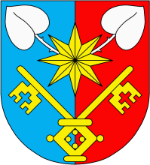 IČ: 00508501, bankovní spojení ČS a.s., č. účtu: 320078309/0800Pronájem pozemků – pacht.Obec Tehov zveřejňuje pronájem pozemků (pacht).Předmětem zemědělského pachtu jsou následující pozemky v katastrálním území Tehov, které jsou ve vlastnictví obce Tehov:Číslo parcelní	1474			výměra 381 m2Číslo parcelní	1475/31		výměra 615 m2Číslo parcelní	1475/35		výměra 272 m2Číslo parcelní	1480/13		výměra 675 m2Číslo parcelní	1480/32		výměra 458 m2Číslo parcelní	1492/3			výměra 3521 m2Číslo parcelní	1622/2			výměra 536 m2Celková výměra činí 6458 m2.a to ZD Trhový Štěpánov a.s., se sídlem Trhový Štěpánov 302, 257 63 Trhový Štěpánov, za cenu 5000,- Kč za jeden hektar a jeden rok pronájmu.Záměr na pronájem – pacht byl schválen Zastupitelstvem obce 31. 1. 2024.